ДО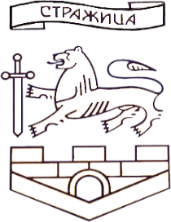 КМЕТА НАОБЩИНА СТРАЖИЦАВх. № …………./………… г.З А Я В Л Е Н И Еза съгласуване на проекти за организация на движението (ОД) и паркирането, светофарни уредби, промени в съществуващата ОД и режима на работа на светофарните уредби по искане на физически и юридически лица(Уникален идентификатор на административната услуга – 2394)От …………………………………………………………………………………..………….(посочете трите имена на физическото лице или наименованието на юридическото лице)ЕГН/ЕИК…………………………………….., постоянен/настоящ адрес или адрес на управление на юридическото лице: гр./с. ……………………........................................, община………………..……….……, област………………..……………………………., ул. (ж.к.) …………………………………....................................., тел.: ………...................., електронна поща ............................................юридическото лице се представлява от ………………………………………………………………………………………………………………………………………………………(трите имена на представителя/пълномощника и ЕГН)№/дата на пълномощното …………………………………….Г-Н КМЕТ,Желая на основание Наредба № 1 от 17 януари 2001 година за организиране движението по пътищата да ни бъда съгласуван и одобрен инвестиционен проект за строеж: …………………………………………………………………………………………………….……………………………………………………………………………………………………,находящ се в …………………………………………………………………………………….с административен адрес:……………………………………………………………………….Прилагам следните документи: Документ за платена такса, освен ако плащането е извършено по електронен път. Плащането е извършено по електронен път (отбележете със знак , когато плащането е извършено по електронен път).2. Работен или технически проект за Организация на движението (3 комплекта); 3. Съгласуван от ОЕСУТ Генерален план за организация на движението; 4. Становище от ОД на МВР - сектор "Пътна полиция" за съгласуване на проекта за организация на движението; 5. Копие от действащ ПУП, заверен за „вярно с оригинала“ (при необходимост); 6. Виза за проектиране; 7. Документ за собственост (при необходимост), освен ако същият е вписан в имотния регистър: Документът за собственост е вписан под акт № ……., том…….., година …………. в службата по вписванията …………..……. (отбележете със знак , когато документът е вписан, и попълнете данните за вписването).Желая да получа резултата от административната услуга:лично или с нотариално заверено пълномощно или друг документ (например съдебно разпореждане) на гише от звеното за административно обслужване - ЦАО.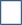   чрез лицензиран пощенски оператор на адрес: .....................................................................................................................................................................................................,като декларирам, че пощенските разходи са за моя сметка, платими при получаването на акта за вътрешни пощенски пратки, и съм съгласен документите да бъдат пренасяни от оператора за служебни цели. Индивидуалният административен акт да бъде изпратен:• като вътрешна препоръчана пощенска пратка;• като вътрешна куриерска пратка;• като международна препоръчана пощенска пратка.      чрез Системата за сигурно електронно връчване (ССЕВ); по електронен път на електронна поща ............................................................................Дата: ….…….. 20…… год.						Заявител: ………………..гр. Стражица										(подпис)